EMOCIONS!                                                                                        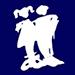 Mira quantes EMOCIONS!!     Digues què significa cadascuna.Si alguna no la saps, la pots buscar a internet. Vinga!! Només pensa quan t´has sentit així i de seguida en sabràs el significat. Coecem per la…….... Ràbia. Amor:. Tensió:. Alegria:. Tristesa:. Eufòria:. Ira:. Il.lusió:. Odi:. Felicitat:Recorda comartir-m´ho  marmen65@xtec.cat 